УТВЕРЖДЕНАпостановлением Администрации городского округа "Город Архангельск"от 26 апреля 2024 г. № 684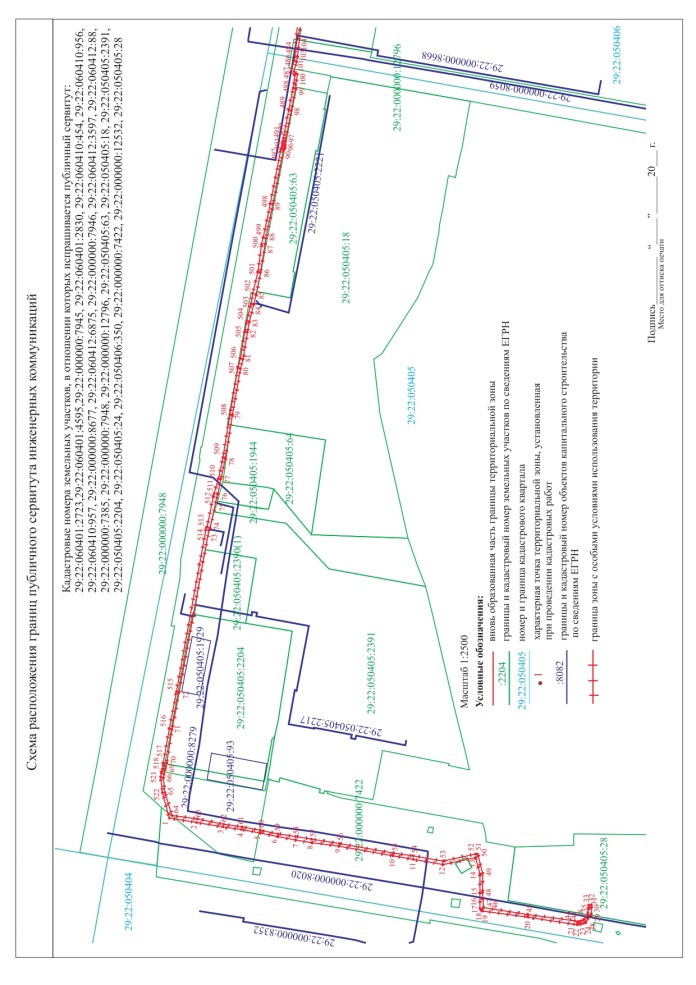 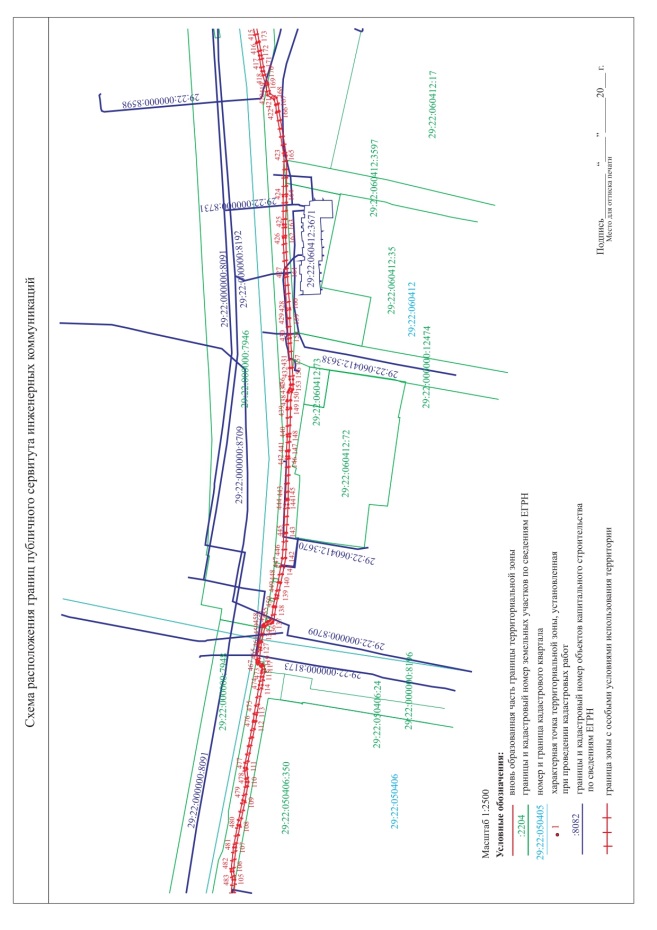 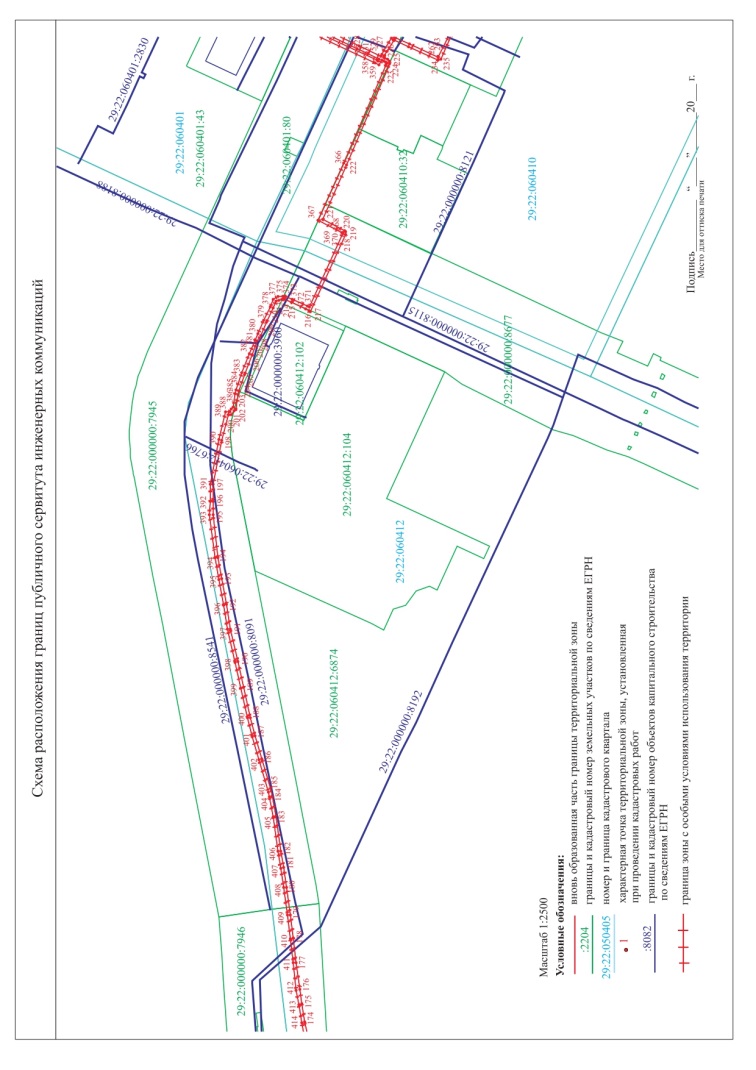 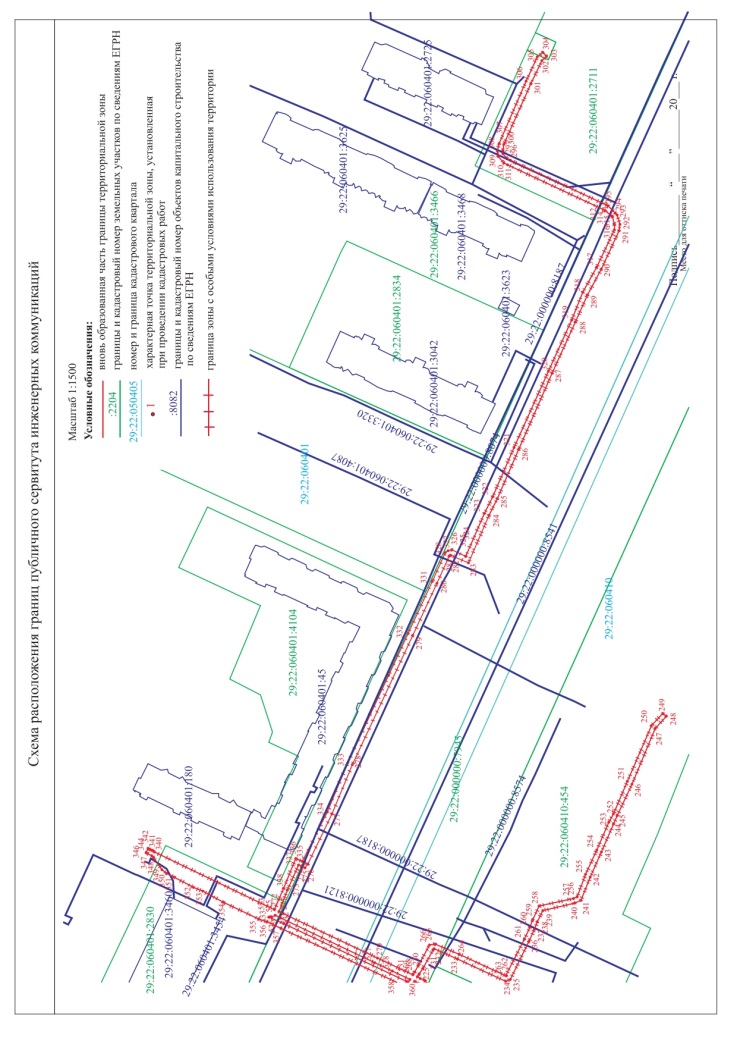 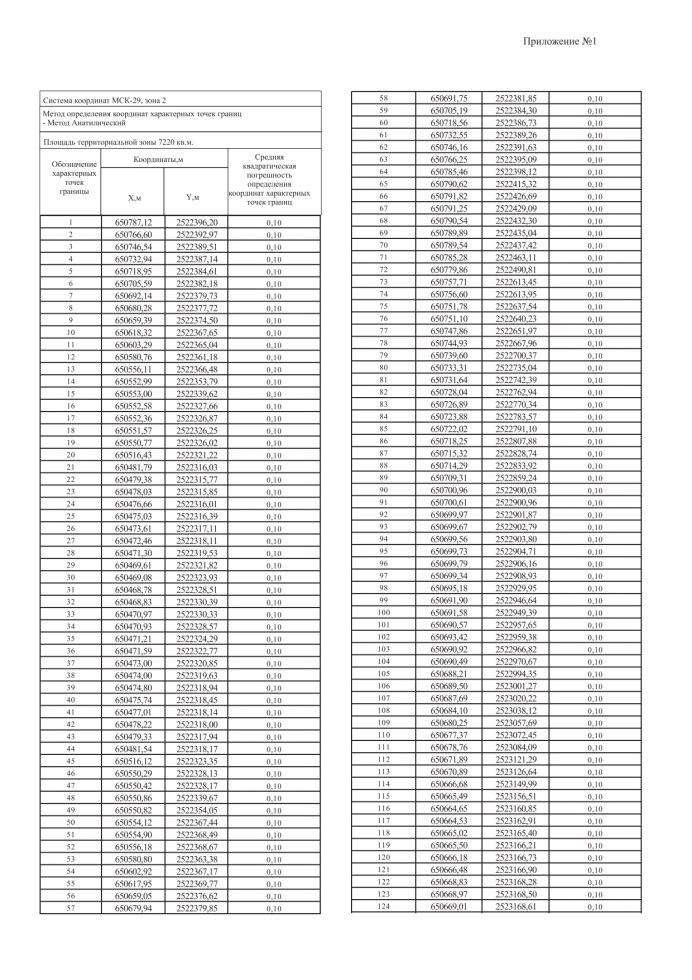 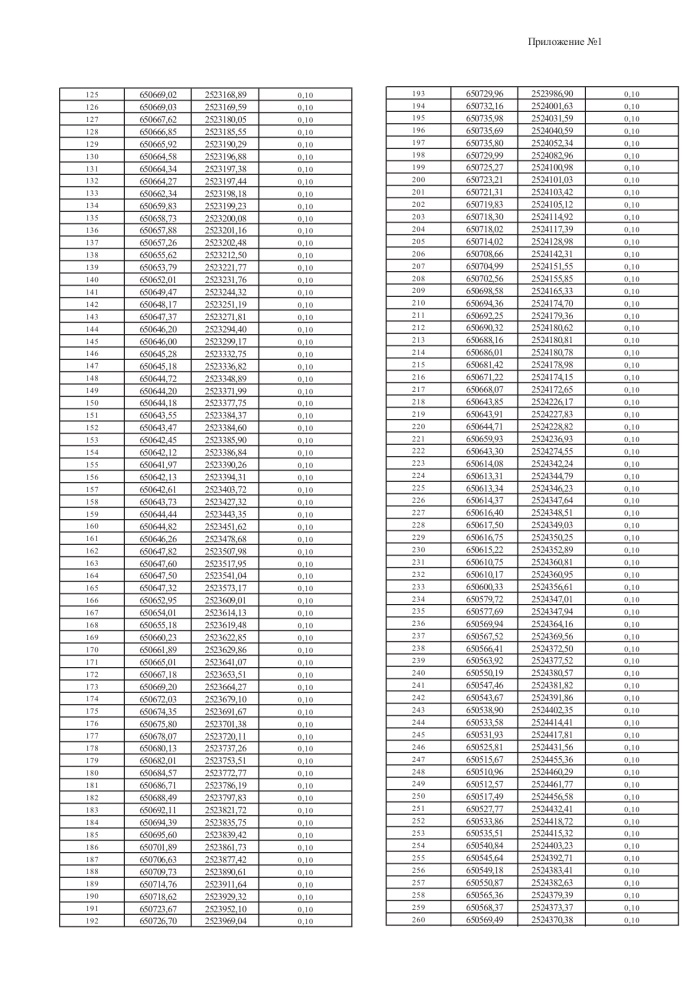 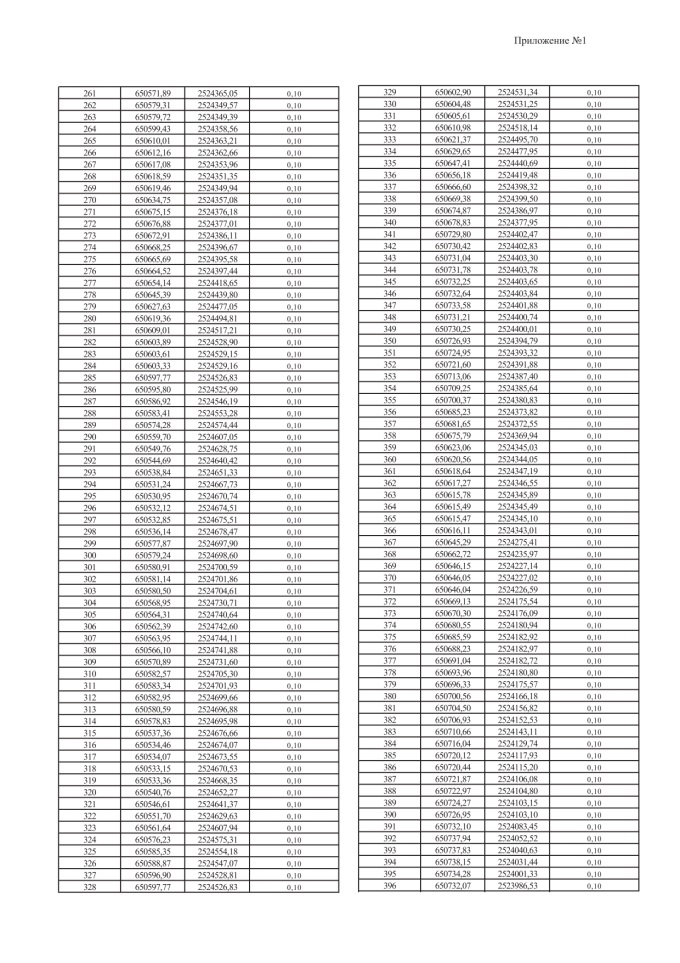 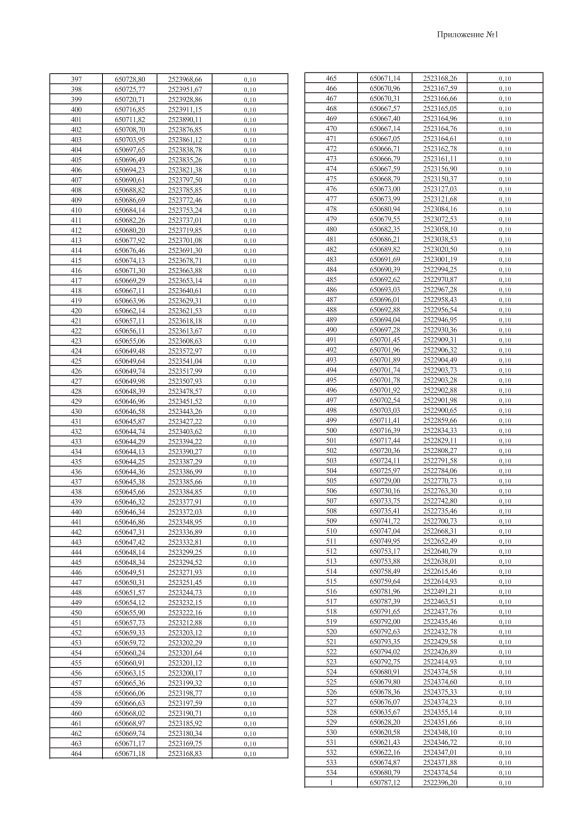 _________